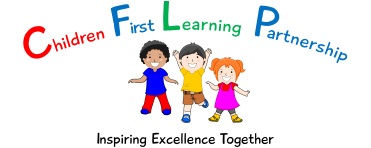 Privacy Notice (How we use pupil information)Under data protection law, individuals have a right to be informed about how the school uses any personal data that we hold about them. We comply with this right by providing ‘privacy notices’ (sometimes called ‘fair processing notices’) to individuals where we are processing their personal data.This privacy notice explains how we collect, store and use personal data about pupils.We, The Children First Learning Partnership are the ‘data controller’ for the purposes of data protection law for The Reginald Mitchell Primary School, Oxhey First School, Knypersley First School and Kingsfield First School.The categories of pupil information that we process include:Personal information (such as name, unique pupil number, address, contact details, contact preferences, date of birth, identification documents)characteristics (such as ethnicity, language, nationality, county of birth and free school meal eligibility)special educational needs (including the needs and ranking)assessment and attainment (such as key stage 1 and phonics results, post 16 courses enrolled for and any relevant results)attendance (such as sessions attended, number of absences, absence reasons and any previous schools attended)safeguarding information (such as court orders and professional involvement)medical and administration (such as doctors information, child health, dental health, allergies, medication and dietary requirements)behavioural information (such as exclusions and any relevant alternative provision put in place)Details of any support received, including care packages, plans and support providersPhotographsCCTV images captured in schoolWe may also hold data about pupils that we have received from other organisations, including other schools, local authorities and the Department for EducationWhy we collect and use pupil informationWe collect and use pupil information, for the following purposes:to support pupil learning to monitor and report on pupil attainment progress to provide appropriate pastoral care to assess the quality of our servicesto keep children safe (food allergies, or emergency contact details) to meet the statutory duties placed upon us for DfE data collectionsto monitor and report on pupil behaviourto apply for funding and grants to provide appropriate staff trainingto report to governors and the trustto conduct case studies/researchto monitor computer and internet useUnder the General Data Protection Regulation (GDPR), the lawful bases we rely on for processing pupil information are:We only collect and use pupils’ personal data when the law allows us to. Most commonly, we process it where:We need to comply with a legal obligationWe need it to perform an official task in the public interestLess commonly, we may also process pupils’ personal data in situations where:We have obtained consent to use it in a certain wayWe need to protect the individual’s vital interests (or someone else’s interests)Where we have obtained consent to use pupils’ personal data, this consent can be withdrawn at any time. We will make this clear when we ask for consent, and explain how consent can be withdrawn.  To withdraw consent you must put your request in writing and send to Mrs N Smith, office@childrenfirstlp.org.ukSome of the reasons listed above for collecting and using pupils’ personal data overlap, and there may be several grounds which justify our use of this data.How we collect pupil informationWe collect pupil information via:Application formsContact formsMedical / permission formsCommon Transfer Files (CTFs) from other schoolsSafeguarding informationPupil data is essential for the schools’ operational use. Whilst the majority of pupil information you provide to us is mandatory, some of it requested on a voluntary basis. In order to comply with the data protection legislation, we will inform you at the point of collection, whether you are required to provide certain pupil information to us or if you have a choice in this. How we store pupil dataWe hold pupil data securely for the set amount of time shown in our data retention schedule.Who we share pupil information withWe routinely share pupil information with:schools that the pupils attend after leaving uslocal authoritiesthe Department for Education (DfE)School Nurses and the NHSAttend EDCLocal Support team including First ResponseOfstedProfessional advisors and consultantsParentpayTeachers2parentsSchools within the Children First Learning Partnership Educational software (Purple Mash, 2 simple, SIMS, Education City, Expresso, Ten Town, Spelling Shed, My Concern, Sing up)Why we regularly share pupil informationWe do not share information about our pupils with anyone without consent unless the law and our policies allow us to do so.Department for EducationThe Department for Education (DfE) collects personal data from educational settings and local authorities via various statutory data collections. We are required to share information about our pupils with the Department for Education (DfE) either directly or via our local authority for the purpose of those data collections, under:Regulation 5 of The Education (Information About Individual Pupils) (England) Regulations 2013.All data is transferred securely and held by DfE under a combination of software and hardware controls, which meet the current government security policy framework. For more information, please see ‘How Government uses your data’ section.How Government uses your dataThe pupil data that we lawfully share with the DfE through data collections:underpins school funding, which is calculated based upon the numbers of children and their characteristics in each school.informs ‘short term’ education policy monitoring and school accountability and intervention (for example, school GCSE results or Pupil Progress measures).supports ‘longer term’ research and monitoring of educational policy (for example how certain subject choices go on to affect education or earnings beyond school)Data collection requirementsTo find out more about the data collection requirements placed on us by the Department for Education (for example; via the school census) go to https://www.gov.uk/education/data-collection-and-censuses-for-schools The National Pupil Database (NPD)Much of the data about pupils in England goes on to be held in the National Pupil Database (NPD).The NPD is owned and managed by the Department for Education and contains information about pupils in schools in England. It provides invaluable evidence on educational performance to inform independent research, as well as studies commissioned by the Department. It is held in electronic format for statistical purposes. This information is securely collected from a range of sources including schools, local authorities and awarding bodies. To find out more about the NPD, go to https://www.gov.uk/government/publications/national-pupil-database-user-guide-and-supporting-informationSharing by the DepartmentThe law allows the Department to share pupils’ personal data with certain third parties, including:schoolslocal authoritiesresearchersorganisations connected with promoting the education or wellbeing of children in Englandother government departments and agenciesorganisations fighting or identifying crimeFor more information about the Department’s NPD data sharing process, please visit: https://www.gov.uk/data-protection-how-we-collect-and-share-research-data Organisations fighting or identifying crime may use their legal powers to contact DfE to request access to individual level information relevant to detecting that crime. Whilst numbers fluctuate slightly over time, DfE typically supplies data on around 600 pupils per year to the Home Office and roughly 1 per year to the Police.For information about which organisations the Department has provided pupil information, (and for which project) or to access a monthly breakdown of data share volumes with Home Office and the Police please visit the following website: https://www.gov.uk/government/publications/dfe-external-data-sharesTo contact DfE: https://www.gov.uk/contact-dfe Requesting access to your personal dataUnder data protection legislation, parents and pupils have the right to request access to information about them that we hold. To make a request for your personal information, or be given access to your child’s educational record, contact Mrs N Smith, Office Manager office@childrenfirstlp.org.uk You also have the right to:object to processing of personal data that is likely to cause, or is causing, damage or distressprevent processing for the purpose of direct marketingobject to decisions being taken by automated meansin certain circumstances, have inaccurate personal data rectified, blocked, erased or destroyed; anda right to seek redress, either through the ICO, or through the courtsIf you have a concern or complaint about the way we are collecting or using your personal data, you should raise your concern with us in the first instance or directly to the Information Commissioner’s Office at https://ico.org.uk/concerns/Withdrawal of consent and the right to lodge a complaintWhere we are processing your personal data with your consent, you have the right to withdraw that consent. If you change your mind, or you are unhappy with our use of your personal data, please let us know by contacting Mrs N Smith, Office Manager office@childrenfirstlp.org.uk Last UpdatedWe may need to update this privacy notice periodically so we recommend that you revisit this information from time to time. This version was last updated – April 2020ContactIf you would like to discuss anything in this privacy notice, please contact: TRACY THORLEY dpo@staffordshire.gov.uk